Механизация сельского хозяйстваАктуализация стандартов CDIO в аграрном инженерном образовании / Е. В. Кулаев, М. В. Данилов, Д. И. Грицай [и др.] // Вестник АПК Ставрополья. – 2019. – № 1. – С. 14–20.Сельскохозяйственные машины и орудияАндреев, Л. Н. Обоснование конструктивных параметров электрофильтра-озонатора / Л. Н. Андреев, Е. А. Басуматорова // Известия Оренбургского государственного аграрного университета. – 2019. – № 3. – С. 185–187.Горшков, Ю. Г. Анализ основного свойства дифференциалов как фактора динамических качеств колёсных машин / Ю. Г. Горшков, С. В. Золотых // Известия Оренбургского государственного аграрного университета. – 2019. – № 3. – С. 169–172.Использование роботизированной техники в условиях откормочного комплекса / А. А. Катков, А. М. Калимуллин, Т. А. Седых [и др.] // Известия Оренбургского государственного аграрного университета. – 2019. – № 3. – С. 157–160.Кулаков, М. М. К вопросу оценки потенциала работоспособности плунжерной пары дизеля / М. М. Кулаков, В. А. Иванов, А. О. Григорьев // Вестник Чувашской государственной сельскохозяйственной академии. – 2019. – № 4. – С. 101–105.Немцев, А. Е. Основные направления развития системы обеспечения работоспособности мобильных машин в условиях Сибири / А. Е. Немцев, А. М. Криков // Вестник Омского государственного аграрного университета. – 2019. – № 2. – С. 164–172.Пугачёв, В. В. Частотный преобразователь в системах регулируемого электропривода насосных установок / В. В. Пугачёв, А. В. Володин, В. В. Кононец // Известия Оренбургского государственного аграрного университета. – 2019. – № 3. – С.194–196.Пьянзов, С. В. Методика динамической оценки технического состояния объемных гидроприводов / С. В. Пьянзов // Известия Санкт-Петербургского государственного аграрного университета. – 2019. – № 2. – С. 184–191.Система управления скважинным плунжерным насосом с цилиндрическим линейным асинхронным двигателем / Р. С. Аипов, Д. Е. Валишин, В. С. Вохмин [и др.] // Известия Оренбургского государственного аграрного университета. – 2019. – № 3. – С. 188–192.Сатункин, И. В. Стационарные насосные станции, методы повышения их эффективности и проектные решения при реконструкции Черновской оросительной системы / И. В. Сатункин, А. И. Гуляев // Известия Оренбургского государственного аграрного университета. – 2019. – № 2. – С. 129–133.Чуба, А. Ю. Использование беспилотных авиационных систем в сельском хозяйстве / А. Ю. Чуба, А. Ю. Чуба // Известия Оренбургского государственного аграрного университета. – 2019. – № 3. – С. 161–163.Эксплуатация и ремонт сельскохозяйственной техникиАнализ способов очистки топлива на нефтебазах / В. А. Шахов, П. А. Стрельцов, И. М. Затин [и др.] // Известия Оренбургского государственного аграрного университета. – 2019. – № 2. – С. 143–145.Время первой проверки состояния контактов магнитного пускателя / В. А. Буторин, И. Б. Царев, Р. В. Банин, А. Ю. Шарпилов // Вестник Курганской ГСХА. – 2019. – № 2. – С. 58–60.Гуськов, Ю. А. Контроль эксплуатационных характеристик амортизаторов транспортных средств сельскохозяйственного назначения / Ю. А. Гуськов, А. Ф. Курносов, Д. А. Домнышев // Известия Оренбургского государственного аграрного университета. – 2019. – № 2. – С. 133–137.Иванов, А. С. Исследование лазерной наплавки чугуна подачей порошка ПГ-ФБХ-6-2 в зону оплавления / А. С. Иванов, Т. Г. Колмакова // Известия Оренбургского государственного аграрного университета. – 2019. – № 3. – С. 182–185.Кубеев, Е. И. Расход масла - основной эксплуатационный показатель автомобильной техники / Е. И. Кубеев, Б. С. Антропов, Р. А. Зейнетдинов // Известия Санкт-Петербургского государственного аграрного университета. – 2019. – № 2. – С. 159–165.Логачева, Е. А Исследование частотных характеристик сельскохозяйственных материалов с целью обеспечения безопасности СВЧ- технологий / Е. А. Логачева, В. Г. Жданов, В. И. Зобнин // Известия Санкт-Петербургского государственного аграрного университета. – 2019. – № 2. – С. 203–209.Максимов, Е. А Методика расчёта количества капитального, текущего ремонта и то тракторов различного типа / Е. А. Максимов // Известия Оренбургского государственного аграрного университета. – 2019. – № 3. – С. 177–179.Особенности изнашивания узла нагнетательного клапана топливного насоса высокого давления / Ю. В. Иванщиков, Ю. Н. Доброхотов, А. О. Васильев, Р. В. Андреев // Вестник Чувашской государственной сельскохозяйственной академии. – 2019. – № 1. – С. 103–108.Паульс, В. Ю. Особенности получения упрочненного слоя на внутренней поверхности полых деталей электродиффузионной термообработкой / В. Ю. Паульс, М. Ф. Жданович // Вестник Курганской ГСХА. – 2019. – № 2. – С. 67–69.Повышение точности ориентации валов сельхозмашин при их правке в условиях ремонтно-технических предприятий АПК / И. И. Манило, В. П. Воинков, В. И. Зыков, П. В. Москвин // Вестник Курганской ГСХА. – 2019. – № 2. – С. 61–66.Рожкова, Т. В. Структурное исследование медных порошковых материалов в изделиях сельскохозяйственной техники / Т. В. Рожкова, Н. И. Смолин // Известия Оренбургского государственного аграрного университета. – 2019. – № 3. – С. 179–182.Система управления скважинным плунжерным насосом с цилиндрическим линейным асинхронным двигателем / Р. С. Аипов, Д. Е. Валишин, В. С. Вохмин [и др.] // Известия Оренбургского государственного аграрного университета. – 2019. – № 3. – С. 188–192.Кизуров, А. С. Учебный стенд по обучению автоматизации работы насосных установок для АПК / А. С. Кизуров, А. В. Козлов // Известия Оренбургского государственного аграрного университета. – 2019. – № 2. – С. 137– 140.Современные методы упрочнения дисковых рабочих органов почвообрабатывающих машин / Н. М. Ожегов, В. А. Ружьев, В. Д. Губарев [и др.] // Известия Оренбургского государственного аграрного университета. – 2019. – № 2. – С. 95–98.Сторожев, И. И. Определение пропорции водо-метановой смеси при подачи в систему питания воздухом двигателя Д-240 / И. И. Сторожев, И. А. Трошков // Известия Оренбургского государственного аграрного университета. – 2019. – № 2. – С. 140–143.Упрочнение стрельчатых культиваторных лап электроискровым легированием / С. В. Стребков, А. П. Слободюк, А. В. Бондарев, А. В. Сахнов // Вестник АПК Ставрополья. – 2019. – № 1. – С. 21–26.Хабардина, А. В. Обоснование пропускной способности маслозаправочных воронок для технического обслуживания двигателей тракторов / А. В. Хабардина // Дальневосточный аграрный вестник. – 2019. – № 2. – С. 119–126.Тракторы сельскохозяйственного использованияБаширов, Р. М. Особенности определения механического КПД тракторных и комбайновых дизелей по методике Башкирского ГАУ / Р. М. Баширов, Ф. Р. Сафин // Известия Оренбургского государственного аграрного университета. – 2019. – № 3. – С. 172–176.Пугин, К. Г. Разработка грузоподъемного устройства на трактор МТЗ-80 (МТЗ-82) / К. Г. Пугин, Д. В. Власов, И. Э. Шаякбаров // Дальневосточный аграрный вестник. – 2019. – № 2. – С. 109–118.Селиванов, Н. И. Параметры-адаптеры колесных тракторов и агрегатов к зональным технологиям почвообработки / Н. И. Селиванов, Ю. Н. Макеева, В. В. Аверьянов // Вестник Омского государственного аграрного университета. – 2018. – № 1. – С. 147–155.Механизация растениеводстваБелов, В. В. Результаты исследования комбинированного облучательного прибора / В. В. Белов, Е. Д. Идрисова // Вестник Чувашской государственной сельскохозяйственной академии. – 2019. – № 4. – С. 89–95.Бондаренко, А. М. Организация технического сервиса и ремонта техники при производстве и внесении органических удобрений / А. М. Бондаренко, Л. С. Качанова // Известия Оренбургского государственного аграрного университета. – 2019. – № 2. – С. 112–116.Ерошенко, Г. П. Снижение мощности электропривода секции дождевальной машины за счет изменения диаметра водораспределительного трубопровода / Г. П. Ерошенко, Д. А. Соловьев, С. М. Бакиров // Известия Санкт-Петербургского государственного аграрного университета. – 2019. – № 2. – С. 178–184.Юдина, Е. М. Совершенствование технических средств для обработки междурядий / Е. М. Юдина, Н. В. Малашихин // Известия Оренбургского государственного аграрного университета. – 2019. – № 3. – С. 131–133.Почвообрабатывающие машины и орудияАкимов, А. П. Проблема энергетических затрат при основной обработке почвы / А. П. Акимов, В. И. Медведев, В. П. Мазяров // Вестник Чувашской государственной сельскохозяйственной академии. – 2019. – № 4. – С. 78–82.Габаев, А. Х. Применение полимерных материалов в конструкции бороздообразующих рабочих органов посевных машин для работы в условиях повышенной влажности почвы / А. Х. Габаев // Известия Оренбургского государственного аграрного университета. – 2019. – № 3. – С. 166–168.Кокошин, С. Н. Интеллектуальная система управления глубиной хода дисковых сошников при посеве / С. Н. Кокошин, Б. О. Киргинцев, В. И. Ташланов // Известия Оренбургского государственного аграрного университета. – 2019. – № 2. – С. 109–112.Мазитов, Н. К. Агрегатируемость блочно-модульного комплекса почвообрабатывающей техники ПК "Ярославич" с тракторами "Кировец" / Н. К. Мазитов, Л. З. Шарафиев // Вестник Чувашской государственной сельскохозяйственной академии. – 2019. – № 1. – С. 109–112.Мяло, В. В. Обоснование основных параметров рабочего органа культиватора для сплошной обработки почвы / В. В. Мяло, О. В. Мяло, Е. В. Демчук // Вестник Омского государственного аграрного университета. – 2019. – № 2. – С. 153–164.Обоснование эффективности гладкой вспашки поворотным плугом / Б. Н. Нуралин, М. С. Галиев, М. М. Константинов [и др.] // Известия Оренбургского государственного аграрного университета. – 2019. – № 3. – С. 147–150.Особенности сельскохозяйственных орудий для ромбовидной вспашки / А. А. Споданейко, Д. Е. Кузьмин, А. Ю. Головин [и др.] // Вестник Омского государственного аграрного университета. – 2018. – № 1. – С. 155–162.Пирогов, С. П. Исследование напряжённо-деформированного состояния трубчатой стойки культиватора / С. П. Пирогов, Д. А. Черенцов, С. Н. Кокошин // Известия Оренбургского государственного аграрного университета. – 2019. – № 3. – С. 141–144.Припоров, Е. В. Сравнительный анализ затрат энергии на обработку почвы дисковым мульчировщиком / Е. В. Припоров, Г. Е. Самурганов // Известия Оренбургского государственного аграрного университета. – 2019. – № 2. – С. 106–109.Сравнительный анализ работы плугов, изготавливаемых отечественными предприятиями / П. В. Чупин, А. С. Союнов, О. М. Кирасиров, Д. Е. Кузьмин // Вестник Омского государственного аграрного университета. – 2019. – № 2. – С. 173–184.Экспериментальные исследования взаимодействия рабочих органов игольчатого диска с растительными остатками / А. А. Кем, А. П. Шевченко, М. А. Бегунов, В. С. Коваль // Вестник Омского государственного аграрного университета. – 2018. – № 1. – С. 134–141.Посевные и посадочные машины машиныГабаев, А. Х. Применение полимерных материалов в конструкции бороздообразующих рабочих органов посевных машин для работы в условиях повышенной влажности почвы / А. Х. Габаев // Известия Оренбургского государственного аграрного университета. – 2019. – № 3. – С.166–168.Перспектива внесения минеральных удобрений посевными комплексами отечественного и зарубежного производства. Анализ / Д. Е. Кузьмин, Д. В. Розбах, А. Н. Шмидт [и др.] // Вестник Омского государственного аграрного университета. – 2019. – № 2. – С. 146–153.Машины для уборки и обработки урожаяАктивная, реактивная и полная механические мощности решетного сепаратора / И. П. Попов, В. Ю. Левитский, С. С. Родионов, С. И. Родионова // Вестник Курганской ГСХА. – 2019. – № 2. – С. 70–73.Алатырев, С. С. Оценка качества обслуживания транспортных средств на разгрузке продукции при комбайновой уборке кочанной капусты / С. С. Алатырев, И. С. Кручинкина, А. С. Алатырев // Вестник Чувашской государственной сельскохозяйственной академии. – 2019. – № 4. – С. 83–89.Алдошин, Н. В. Уборка смешанных посевов аксиально-роторными зерноуборочными комбайнами / Н. В. Алдошин, М. А. Мехедов, М. Бахаа // Известия Санкт-Петербургского государственного аграрного университета. – 2019. – № 2. – С. 166–173.Иванов, А. С. Переоборудование зерноуборочного комбайна для работы на газовом топливе / А. С. Иванов // Известия Оренбургского государственного аграрного университета. – 2019. – № 2. – С. 98–102.Комбайн для уборки кукурузы на силос / М. В. Канделя, Н. М. Канделя, В. Л. Земляк, И. В. Бумбар // Дальневосточный аграрный вестник. – 2019. – № 2. – С. 93–98.Исследование технологического процесса сушки хмеля в сушилке ПХБ-750 / А. О. Васильев, Р. В. Андреев, Е. П. Алексеев [и др.] // Вестник Чувашской государственной сельскохозяйственной академии. – 2019. – № 1. – С. 96–102.Методика расчёта пневмотранспортной установки экструдированной сои / А. В. Фоминых, Е. Н. Михайлюк, С. В. Фомина, Н. А. Ковшова // Вестник Курганской ГСХА. – 2019. – № 2. – С. 78–80.Припоров, И. Е. Направления совершенствования воздушно-решётных зерноочистительных машин для сортирования семян / И. Е. Припоров, Н. М. Иванасов // Известия Оренбургского государственного аграрного университета. – 2019. – № 3. – С. 144–146.Прищепа, А. А. Экспериментальные исследования измельчителя соломы зерноуборочного комбайна / А. А. Прищепа, М. И. Туманова, А. С. Брусенцов // Известия Оренбургского государственного аграрного университета. – 2019. – № 2. – С. 93–95.Пути совершенствования технологии уборки зерновых культур и сои / М. В. Канделя, Н. М. Канделя, В. Л. Земляк, И. В. Бумбар // Дальневосточный аграрный вестник. – 2019. – № 2. – С. 98–109.Сабиев, У. К. Сепарация зерна на плоском решете, совершающем поперечные колебания / У. К. Сабиев, И. В. Скусанов // Вестник Омского государственного аграрного университета. – 2018. – № 1. – С. 141–147.Механизация животноводстваАсманкин, Е. М. Математическая модель исследования и повышения функциональной надёжности операторов биотехнических систем в животноводстве / Е. М. Асманкин, Ю. А. Ушаков, В. А. Ротова // Известия Оренбургского государственного аграрного университета. – 2019. – № 2. – С. 123–126.Белов, Е. Л. Устройство для электрофизической дезинфекции яиц / Е. Л. Белов, Т. В. Шаронова, Т. Н. Акулова // Вестник Чувашской государственной сельскохозяйственной академии. – 2019. – № 4. – С. 96–100.Влияние частоты вращения мешалки и количества её лопастей на качество приготавливаемой смеси тихоходным смесителем / М. В. Борисова, В. В. Новиков, А. Ю. Титов, В. В. Коновалов // Известия Оренбургского государственного аграрного университета. – 2019. – № 3. – С. 136–141.Дулепова, Ю. М. Результаты лабораторных исследований нового устройства для нагрева воды / Ю. М. Дулепова // Известия Оренбургского государственного аграрного университета. – 2019. – № 2. – С. 121–123.Использование роботизированной техники в условиях откормочного комплекса / А. А. Катков, А. М. Калимуллин, Т. А. Седых [и др.] // Известия Оренбургского государственного аграрного университета. – 2019. – № 3. – С. 157–160.Маслова, А. А. Математическое моделирование работы устройства для нагрева воды за счёт солнечной энергии / А. А. Маслова, М. С. Жужин // Известия Оренбургского государственного аграрного университета. – 2019. – № 2. – С. 145–148.Методика определения качества измельчения смеси / К. С. Рыспаев, А. К. Курманов, Ю. А. Ушаков, В. А. Ротова // Известия Оренбургского государственного аграрного университета. – 2019. – № 3. – С. 151–153.Методика исследования повышения функциональной надёжности операторов животноводства / В. А. Шахов, Ю. А. Ушаков, В. А. Ротова, А. М. Калимуллин // Известия Оренбургского государственного аграрного университета. – 2019. – № 2. – С. 126–129.Особенности технологического процесса утилизации помётной массы с расстановкой оборудования / Е. В. Левин, Р. Ф. Сагитов, В. Д. Баширов, С. П. Василевская // Известия Оренбургского государственного аграрного университета. – 2019. – № 3. – С. 163–166.Параметры молоковыведения у высоко- и низкопродуктивных коров-первотелок на роботизированной установке / В. П. Мещеряков, С. С. Королева, А. В. Скорняков, Д. В. Мещеряков // Вестник Мичуринского государственного аграрного университета. – 2019. – № 2. – С. 151–154.Припоров, И. Е. Направления совершенствования технологий приготовления белковых кормов / И. Е. Припоров, Т. Н. Бачу // Известия Оренбургского государственного аграрного университета. – 2019. – № 2. – С. 104–106.Повышение эффективности удаления навоза скребковым транспортёром / Б. Н. Нуралин, В. С. Кухта, Р. Р. Джапаров, А. Ж. Нуралин // Известия Оренбургского государственного аграрного университета. – 2019. – № 2. – С. 102–103.Прокопьева, Е. В. Увеличение регенеративной способности трав в зависимости от высоты среза при поукосном внесении жидкой фракции навоза / Е. В. Прокопьева, П. А. Смирнов, П. Н. Моисеев // Вестник Чувашской государственной сельскохозяйственной академии. – 2019. – № 1. – С. 112–119.Регрессионная модель мощности привода тихоходного смесителя / М. В. Борисова, В. В. Новиков, А. Ю. Титов, В. В. Коновалов // Известия Оренбургского государственного аграрного университета. – 2019. – № 2. – С. 116–120.Совершенствование конструктивно-режимных параметров дробилки / М. М. Айтбаев, А. К. Курманов, К. С. Рыспаев, Ю. А. Ушаков // Известия Оренбургского государственного аграрного университета. – 2019. – № 3. – С. 133–136.Соляник, С. В. Автоматизация расчета сбалансированной работы центра по содержанию хряков-производителей и товарных свинокомплексов зоны обслуживания / С. В. Соляник // Животноводство и ветеринарная медицина. – 2019. – № 2. – С. 8–12.Тарвердян, А. П. Возможности повышения долговечности пальца сенокосилки КСГ-2,1 в условиях горных сенокосов / А. П. Тарвердян // Вестник Курганской ГСХА. – 2019. – № 2. – С. 74–77.Титов, А. Ю. Методика экспериментальных исследований смесителя-дозатора пресс-экструдера / А. Ю. Титов, В. В. Новиков // Вестник Чувашской государственной сельскохозяйственной академии. – 2019. – № 3. – С. 119–123.Файзуллин, М. И. Регрессионный анализ исследования процесса закрытого компостирования подстилочного навоза методом искусственной аэрации / М. И. Файзуллин, А. Г. Иванов, Ю. Г. Корепанов // Известия Санкт-Петербургского государственного аграрного университета. – 2019. – № 2. – С. 198–203.Чепуштанова О. В., Результаты инкубации яиц с использованием различного оборудования / О. В. Чепуштанова, Е. В. Шацких, И. В. Рогозинникова // Известия Санкт-Петербургского государственного аграрного университета. – 2019. – № 2. – С. 97–103.Экспериментальные исследования устойчивости против опрокидывания мобильного агрегата для доения коров / С. И. Некипелов, В. Ф. Ужик, О. В. Китаёва [и др.] // Известия Оренбургского государственного аграрного университета. – 2019. – № 3. – С.153–157.Электроснабжение сельского хозяйстваИспользование геотермальной энергии как способ стабилизации систем сельскохозяйственного водоснабжения / М. Б. Фомин, А. Б. Рязанов, А. Ф. Абдюкаева [и др.] // Известия Оренбургского государственного аграрного университета. – 2019. – № 3. – С. 192–194.Косоухов, Ф. Д. Снижение потерь мощности от несинусоидальных токов в сельских электрических сетях 0,38 Кв / Ф. Д. Косоухов, Н. В. Васильев, А. О. Горбунов // Известия Санкт-Петербургского государственного аграрного университета. – 2019. – № 2. – С. 125–135.Петько, В. Г. Комбинированная защита токоприёмников от несимметрии напряжения в электрической сети / В. Г. Петько // Известия Оренбургского государственного аграрного университета. – 2019. – № 3. – С. 197–201.Увеличение энергоэффективности при применении мини-ТЭЦ в сельской местности / Р. Ф. Сагитов, С. П. Василевская, Р. Н. Касимов, В. Е. Дудоров // Известия Оренбургского государственного аграрного университета. – 2019. – № 2. – С. 149–152.Составитель: Л. М. Бабанина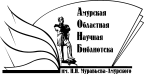 «Амурская областная научная библиотека имени Н.Н. Муравьева-АмурскогоОтдел библиографии и электронных ресурсов